КАРАР		                        		      ПОСТАНОВЛЕНИЕ«02» октябрь  2017й                    №02-06-47            «02» октября 2017г.             В соответствии со ст.33 Федерального закона от 06.10.2003 N 131-ФЗ  «Об общих принципах организации местного самоуправления в Российской Федерации», Правилами предоставления и распределения субсидий из федерального бюджета бюджетам субъектов Российской Федерации на поддержку государственных программ субъектов Российской Федерации и муниципальных программ формирования современной городской среды, утвержденными постановлением Правительства Российской Федерации от 10.02.2017 N 169,  ПОСТАНОВЛЯЮ: 	1. Утвердить прилагаемый Порядок аккумулирования и расходования средств заинтересованных лиц, направляемых на выполнение минимального и дополнительного перечней работ по благоустройству дворовых территорий, и механизм контроля за их расходованием в рамках реализации  муниципальной программы «Формирование современной городской среды на территории сельского поселения Урманский сельсовет муниципального района Иглинский район Республики Башкортостан на 2018-2022 гг.». 	2. Настоящее постановление разместить на официальном сайте сельского поселения Урманский сельсовет муниципального района Иглинский район Республики Башкортостан http://sp-urman.ru/, на информационном стенде в здании администрации сельского поселения Урманский сельсовет муниципального района Иглинский район Республики Башкортостан по адресу: с. Урман, ул. Калинина, д. 30. 3. Контроль за выполнением настоящего постановления оставляю за собой.Глава сельского поселения:						Р.Б. КалкамановПорядок аккумулирования и расходования средств заинтересованных лиц, направляемых на выполнение минимального и дополнительного перечней работ по благоустройству дворовых территорий, и механизм контроля за их расходованием в рамках реализации  муниципальной программы «Формирование современной городской среды на территории сельского поселения Урманский сельсовет муниципального района Иглинский район Республики Башкортостан на 2018-2022 гг.»1. Настоящий Порядок разработан в целях реализации Постановления Правительства Российской Федерации от 10.02.2017 года № 169 «Об утверждении Правил предоставления и распределения субсидий из федерального бюджета бюджетам субъектов Российской Федерации на поддержку государственных программ субъектов Российской Федерации и муниципальных программ формирования современной городской среды» и устанавливает порядок аккумулирования и расходования средств заинтересованных лиц, направляемых на выполнение минимального перечня работ по благоустройству дворовых территорий, и механизм контроля за их расходованием, а также порядок финансового участия граждан в выполнении указанных работ. 2. Аккумулирование средств заинтересованных лиц, направляемых на выполнение минимального перечня работ по благоустройству дворовых территорий, осуществляется на лицевом счете, предназначенном для отражения операций по администрированию поступлений доходов в бюджет, открытом органом Федерального казначейства Администрации сельского поселения Урманский сельсовет муниципального района Иглинский район Республики Башкортостан в порядке, утвержденном приказом Федерального казначейства от 07.10.2008 года № 7н «О порядке открытия и ведения лицевых счетов Федеральным казначейством и его территориальными органами».3. В Администрацию сельского поселения Урманский сельсовет муниципального района Иглинский район Республики Башкортостан представляются сведения о сумме софинансирования заинтересованных лиц, механизм расчета сбора средств (с 1 жителя, 1 дома, и т.д.), порядок сбора средств, принятые на общих собраниях собственников многоквартирного дома (далее – МКД).Собственниками МКД может быть предложено назначить ответственными за сбор средств с заинтересованных лиц сотрудников Управляющей организации, на обслуживании которой находится МКД.4. Сбор средств осуществляется после подтверждения участия МКД в конкурсе. Инициативная группа либо Управляющая компания осуществляет сбор средств в соответствии с порядком, определенным на собрании собственников МКД.5. Поступившие от заинтересованных лиц денежные средства перечисляются уполномоченными лицами инициативной группы либо Управляющей компанией в бюджет поселения по следующим реквизитам:Получатель УФК по Республике Башкортостан (Администрация городского поселения Урманский сельсовет муниципального района Иглинский район Республики Башкортостан),КПП 022401001банк получателя Отделение – НБ Республики Башкортостан     ОКТМО - 80628474ИНН 0224002533 Р/с  402048108000000001673БИК 048073001Кс/сч 30101810600000000770 Отделение НБ Республика Башкортостан г. Уфа          КБК (_______________________________)Назначение платежа «Поступления от денежных пожертвований, предоставляемых физическими лицами получателям средств бюджетов городских поселений» с указанием наименования мероприятияили 	КБК (___________________________________)Назначение платежа «Прочие безвозмездные поступления в бюджеты городских поселений» с указанием наименования мероприятия6. Платежный документ о внесении средств на счет получателя средств передается в бухгалтерию Администрации сельского поселения Урманский сельсовет муниципального района Иглинский район Республики Башкортостан. Ведомость сбора средств хранится в Администрации сельского поселения Иглинский сельсовет муниципального района Иглинский район Республики Башкортостан.7. После выполнения мероприятий по сбору средств софинансирования заинтересованных лиц, Администрация сельского поселения Урманский сельсовет муниципального района Иглинский район Республики Башкортостан, либо уполномоченный орган на основании Федерального закона от 05.04.2013 года № 44-ФЗ «О контрактной системе в сфере закупок товаров, работ, услуг для обеспечения государственных и муниципальных нужд» (с изменениями) вносит в план – график наименование, виды, сроки и  стоимость работ.8. Расходы осуществляются на основании заключенных муниципальных контрактов с организациями на представленные работы и услуги, путем предоставления подтверждающих документов о выполненных работах и услугах.9. Вся информация о расходовании денежных средств, поступивших из бюджета Республики Башкортостан и в порядке софинансирования заинтересованными лицами, подлежит размещению на официальном сайте сельского поселения Урманский сельсовет: http://sp-urman.ru/.10. Средства, полученные в виде экономии от проведения конкурсных процедур по мероприятию, направляются на финансирование дополнительных объемов работ по данному мероприятию по согласованию с собственниками МКД. БАШҠОРТОСТАН РЕСПУБЛИКАҺЫИГЛИН РАЙОНЫ
МУНИЦИПАЛЬ РАЙОНЫНЫҢ 
УРМАН АУЫЛ СОВЕТЫАУЫЛ  БИЛӘМӘҺЕХАКИМИӘТЕ452405, Урман  ауылы, Калинин урамы, 30Тел.(34795)2-61-97, факс 2-61-33e-mail: sp.urman@inbox.ru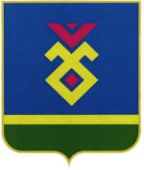 АДМИНИСТРАЦИЯСЕЛЬСКОГО  ПОСЕЛЕНИЯУРМАНСКИЙ СЕЛЬСОВЕТМУНИЦИПАЛЬНОГО РАЙОНАИГЛИНСКИЙ РАЙОН
РЕСПУБЛИКИ  БАШКОРТОСТАН452405, с. Урман, ул. Калинина, 30Тел.(34795)2-61-97, факс 2-61-33e-mail: sp.urman@inbox.ruОб утверждении  Порядка аккумулирования и расходования средств заинтересованных лиц, направляемых на выполнение минимального и дополнительного перечней работ по благоустройству дворовых территорий, и механизм контроля за их расходованием в рамках реализации  муниципальной программы «Формирование современной городской среды на территории сельского поселения Урманский сельсовет муниципального района Иглинский район Республики Башкортостан на 2018-2022 гг.». Утверждено  постановлением администрации сельского поселения Урманский сельсовет муниципального района Иглинский район Республики Башкортостан   От 02.10.2017г.№ 02-06-47